The Red Scare p. 670Fear of radicals and Communists 1919, postal workers across the country found some three dozen packages containing bombs addressed to well-known citizensCommunists were blamed (though based on weak evidence, which violated the bill of rights)General Leonard Wood suggested placing all radicals “on ships of stone, with sails of lead”.  Why would he say that?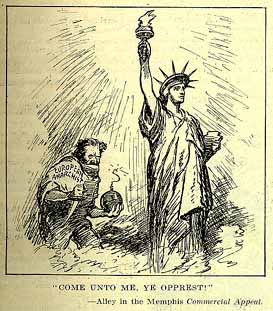 